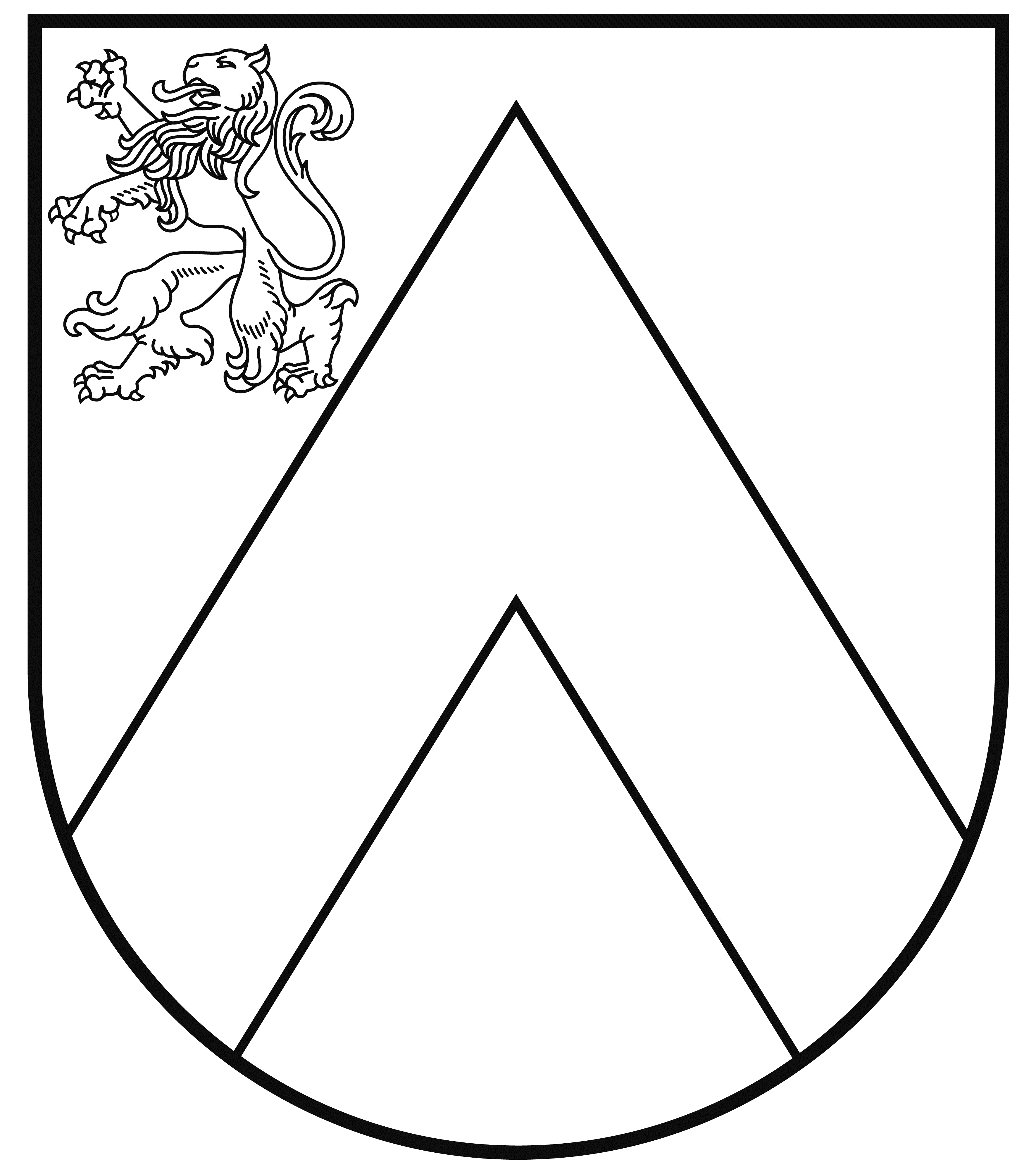 BAUSKAS NOVADA PAŠVALDĪBASKAISTKALNES VIDUSSKOLAReģ. Nr. 4513901289Skolas iela 5, Skaistkalnes pagasts, Bauskas novads, LV-3924, Tālrunis 63933101,e-pasts skaistkalne.skola@vecumnieki.lvIEKŠĒJIE NOTEIKUMISkaistkalnēApstiprinātiar Skaistkalnes vidusskolas26.08.2021.rīkojumu Nr.62021.gada26.augustā Izdoti saskaņā ar Ministru kabineta 2020.gada 9.jūnija noteikumiem Nr.360 “Epidemioloģiskās drošības pasākumi Covid-19 infekcijas izplatības ierobežošanai” 25.punktu un 10. augusta 2021 gada grozījumiem.Kārtība par testēšanas norisi  Skaistkalnes vidusskolā un pašizolācijas ievērošanu izglītojamiem.  1. Vispārīgie jautājumi 1.1. Kārtība nosaka epidemioloģiskās drošības pasākumus, kas veicami, lai ierobežotu Covid-19 infekcijas izplatību  Skaistkalnes vidusskolā (turpmāk tekstā-Iestāde), lai pēc iespējas mazinātu izglītojamo, pedagogu un darbinieku inficēšanās riskus, lai īstenotu Izglītībpas programmu apgūšanu klātienē, ievērojot Covid-19 infekcijas ierobežošanas nodrošināt  regulāru testēsanu un personas veselības stāvokļa uzraudzību. 1.2. Ar izglītības iestādē izstrādāto kārtību skola iepazīstina izglītojamos, vecākus, nodarbinātos, kā arī pakalpojumu sniedzējus. Izstrādātā kārtība tiek publicēta iestādes –www.skaistkalnevsk.edu.lv  vai dibinātāja tīmekļvietnē.2. Gulbja laboratorija apkalpo Skaistkalnes vidusskolu  un nodrošina  izglītojāmo  un personāla testēšanu. Jautājumu un neskaidrību gadījumā lūgums sazināties  ar Gulbja  laboratorijas pārstāvjiem.3. Izglītības iestādi tiek  piegādāti personalizēti stobriņi siekalu paraugu savākšanai. Situācijā, ja kād izglītojāmais nav ieradies skolā uz testēšanu, vai stobriņu skaits piegādāts ar rezervi, testēšanā neizmantotos stobriņus NEDRĪKST iepakot kopā ar stobriņiem, kuros ir siekalu paraugi. Neizmantotie stobriņi jānodod kurjeram ATSEVIŠĶĀ iepakojumā. Nākamajā piegādes reizē tiks piegādāti jauni stobriņi. Neizmantotos stobriņus nedrīkst izmantot citās reizēs.4. Vakcinētiem vai pārslimojušiem  izglītojāmiem un darbiniekiem ar sadarbspējīgu vakcinācijas vai pārslimošanas sertifikātu tests NAV jāveic.4. Testēšans procesu koordinē izglītības iestāde sadarbībā ar Gulbja  laboratoriju, ievērojot drošus apstākļus un ievērojot regularitāti – vienu reizi nedēļā ( katru trešdienu pirmās stundas laikā).5. Testējamo izglītojāmo sarakstu sagatavo atbilstoši laboratorijas norādījumiem. Svarīgi pievērst uzmanību:sarakstā iekļauj tikai tos izglītojāmos, kuri nav vakcinēti vai pārslimojuši Covid-19,īpaša uzmanība jāpievērš norādāmajiem datiem (personas kods, e-pasta adrese).6. Testēšanas rezultātus saņems iepriekš norādītā e-pastā un LR E-veselības sistēmā. Pilngadīgs izglītojāmais  testa rezultātus varēs apskatīties pats, nepilngadīga izglītojamā  vietā to varēs izdarīt vecāki vai viņa likumiskie pārstāvji.  7.Par pašizolācijas ievērošanu, atgriežoties no ārvalstīm7.1.Ja  izglītojamais ir ieradies no valsts, kurā 14 dienu kumulatīvais Covd-19 gadījumu skaits uz 100 000 iedzīvotāju pārsniedz 75, viņš nevar doties uz  Izglītības iestādi un ir jāievēro 10 dienu pašizolācija. Valstu saslimstības  rādītāji ar Covid-19 ir pieejami SPKC tīmekļa vietnē - https://www.spkc.gov.lv/lv/valstu-saslimstibas-raditaji-ar-covid-19-07.2.Pašizolāciju var neievērot personas ar sadarbspējīgu vakcinācijas vai pārslimošanas sertifikātu.7.3.Pašizolāciju var neievērot bērni līdz 12 gadu vecumam (līdz 2021.gada 1.septembrim – arī pārējie nepilngadīgie), kas ceļo kopā ar pieaugušajiem, kuri atbrīvoti no pašizolācijas prasības. Tomēr šādos gadījumos bērni 10 dienas kopš izbraukšanas no augsta riska valsts neveido ciešus kontaktus ar personām ārpus savas mājsaimniecības, neapmeklē publiskus pasākumus, bērnu kolektīvus (t. sk. nepiedalās izglītības procesā),  neizmanto sabiedrisko transportu.7.4.Pašizolācijas laiku var saīsināt, ja 7. dienā veic atkārtotu testu un tas ir negatīvs. 8.Par testēšanas norisi Izglītības iestādē atbild Iestādes medmāsa un klases audzinātāji.Direktore                                                                         Svetlana Vāverniece